Консультация для родителей «Значение конструирования в развитии мелкой моторики и речи ребенка»Подготовила: Воспитатель Лобачева Г.АРаботая с детьми, имеющими речевые нарушения, я обратила внимание, что занятия по конструированию, как и другие виды деятельности, носят коррекционную направленность, так как они способствуют развитию не только мелкой моторики и планирующей функции речи, но и развитию речевой активности у дошкольников.Я считаю, что особенность конструктивной деятельности заключается в том, что она, как и игра, отвечает интересам и потребностям ребенка дошкольного возраста. Она дает возможность действовать с геометрическими телами, на практике познавать их цвет, форму, величину, усваивать правильные названия деталей, совершенствовать восприятие пространственных отношений, развивать сенсомоторику.Игровая форма занятий способствует развитию у детей познавательного интереса, позволяет уберечь от излишнего дидактизма (от греч. didaktikos - поучительный) - нравоучительность, назидательность), утомления, активизирует частую смену позиций (сидя, стоя, на ковре, за столом и т. д., что благотворно для детей с общим недоразвитием речи.В современной педагогике выделяют 2 вида конструирования: техническое (из строительного материала, деталей конструктора, модульных блоков) и художественное (из бумаги и природного материала). При техническом конструирование дети отображают реальные объекты, придумывают поделки по ассоциации с образами из сказок, фильмов. 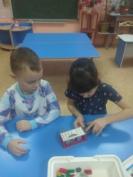 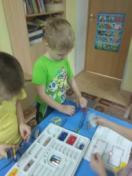 При художественном конструировании, дети не столько отображают структуру образов, сколько выражают свое отношение, передают характер, пользуясь цветом, формой, фактурой.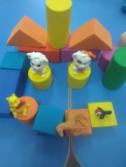 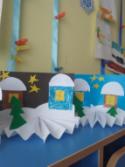 В логопедической группе ведется совместная коррекционная работа логопеда и воспитателей с детьми, поэтому в коррекционной работе мы используем следующие виды технического конструирования: конструкторы - "Лего", деревянные конструкторы, крупный строительный материал и мелкий. Играя с конструкторами "Лего" - от детей требуется умение ориентироваться в свойствах и отношениях предметного мира, создавать верные образы воспринимаемых объектов. Включение детей в систематическую конструктивную деятельность можно считать одним из важных условий формирования способности воспринимать внешние свойства предметного мира (величина, форма, пространственные и размерные отношения).На начальном этапе проблемы связаны с неразвитостью мелкой моторики, слабой ориентировкой в пространстве. В нашей группе есть графический модели, по которым дети учатся строить предметы, а так же много мелких игрушек, изображающих людей, животных, транспорт. Дети, создавая постройки, имеют конкретную цель. Например, не просто построить домик, а построить домик для тигра, не вообще домик, а домик для гномика. 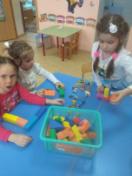 Выполняют дети постройки по словесному описанию, что способствует развитию понятийной стороны речи, а рассказывание поэтапного исполнения постройки активизирует речь детей.При проигрывании и обговаривании постройки дети не только учатся строить по образцу и показу, но и проговаривают: как строить - что, за чем; как лучше, чем закончить. Пример: при строительстве дома или крепости до детей доводятся сведения о том, что дом начинаем строить с фундамента и заканчиваем крышей) Этим дошкольники обогащают глагольный словарь, учатся называть действия, упражняются в словообразовании (приставочный способ), развивают речевую активность.Дети учатся видеть связь между назначением предметов и его строением, между функциями его отдельных частей и целесообразной их организацией в пространстве предмета. Дети уже умеют располагать конструктор в нужной плоскости, точно соединять и скреплять детали, сооружать устойчивые конструкции. Для этой работы используются "графические модели". Дошкольники учатся анализировать их, размышлять о важности соблюдения последовательности выполнения работы, о необходимости выбора нужных деталей. У них появляется самостоятельность при решении творческих задач, развивается гибкость мышления.В подготовительной к школе группе занятия носят более сложный характер. В них включаются элементы экспериментирования. Воспитатели ставят детей в условия свободного выбора стратегии работы, проверки выбранного ими способа решения задачи и его исправления. Эти занятия носят познавательный характер. На них идет обсуждение тем, связанных с тематикой совместной деятельности  - "Дом и его части", "Домашние животные", "Мебель". Наши воспитанники изучают данные темы и учатся создавать их технические аналогии.Художественный вид конструирования широко применяется воспитателями логопедической группы. Работая с этим видом конструирования, ребенок получает информацию о дополнительном применении предметов, расширяет кругозор, учится моделировать, самостоятельно находить варианты их использования. Неоценимая роль этого вида конструирования и для обогащения словаря. Не просто бумага, а ее вид (наждачная, гофрированная, бархатная). Через тактильную информацию дети обогащают словарь определений (шершавая, писчая, картонная, газетная, альбомная, гладкая, твердая, мягкая, тонкая, цветная). Идет пополнение и глагольного словаря: смять, порвать, разрезать, проколоть, склеить, согнуть, намочить). Данная работа способствует развитию мелкой моторики, совершенствует глазомер, закрепляет трудовые умения и навыки, полученные при работе с другими материалами.В подготовительной к школе группе наиболее полно используется воспитателями технология изготовления поделок из бумаги - "Оригами". Доступность бумаги как материала, простота ее обработки, привлекают детей. Они овладевают различными приемами и способами действий с бумагой, оречевляя их (сгибание, многократное складывание, надрезание, склеивание). Оригами развивает у детей точные движения пальцев, способствует концентрации внимания, развивает воображение и художественный вкус, стимулирует и развивает память, знакомит с основными геометрическими понятиями (угол, сторона, квадрат, треугольник). Одновременно происходит обогащение словаря специальными терминами, активизируются мысленные процессы, трудовые умения.Так же воспитатели нашей группы используют технологию изготовления поделок из пластилина. Данная технология не только развивает руку ребенка, но и пополняет его речь глагольными формами (скатать, раскатать, прилепить, примазать, залепить, качественными прилагательными, упражняет в назывании предлогов.Можно много говорить об активизации речи при изготовлении коллективных работ.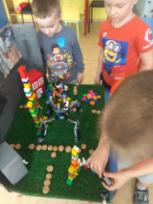 Дошкольники распределяют роли, договариваются, оценивают друг друга, сравнивают, описывают, выделяют ошибки. На подобных занятиях меня радует желание детей, решать при помощи вопросов возникшие в процессе деятельности затруднения. Главное, что дети не безразличны к работе, их радует успех, они ищут одобрения и поддержки у окружающих. Очень приятно, когда в процессе работы у ребенка возникает вопрос и ему отвечает сверстник. Это развивает товарищество, взаимопомощь, активизирует речь. Уже к середине учебного года становятся заметны позитивные изменения в  речи детей. Индивидуальные беседы, вопросы, рассматривание картин способствуют расширению пассивного и активного словаря, так как дети самостоятельно проговаривали процесс изготовления поделок.Таким образом, создавая необходимые условия для конструктивной деятельности, воспитатели  помогают воспитанникам понять окружающий мир и свое место в этом мире. В результате целенаправленной системы обучения детей с нарушениями речи можно улучшить качественные характеристики их речевого, психического, интеллектуального развития, мелкой моторики, пополнения активного словарного запаса. 